Name:________________________________________________________Email address:_________________________________________________             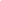 I am returning and my information has not changed (skip down)Address: ____________________________________________________________________________	_____________________________________________________________________________Phone: (H)__________________________________ (C) _____________________________________Need childcare during the program? BABYSITTING is FREE! Please list child(ren) name(s) and age(s):  ________________________________________________________________________________________________________________________Classes begin late September Wednesday nights 7:30-9:00 PM                Registration Fee is $95 ________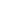 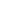 Wednesday mornings 9:15-11:00 AM         Registration Fee is $95 ________Scholarships are available, no questions, just ask  Please make checks payable to:   Our Lady of MercyWe would love to have your help next year. Interested? Please indicate your preference(s) and we will contact you.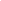 Team Co-Leader         Hospitality 	         Promotion         Post Flyers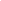 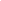 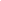 If mailing registration form and payment please send to:Haven Clancy, 7708 Charleston Drive, Bethesda, MD 20817For more information email: wwp.olom.details@gmail.com